TRISTAR PICTURES VE FILM4Creative Scotland işbirliğiyleBir DNA/ /Decibel Films/Cloud Eight Films yapımı olanDanny Boyle Filmini sunar: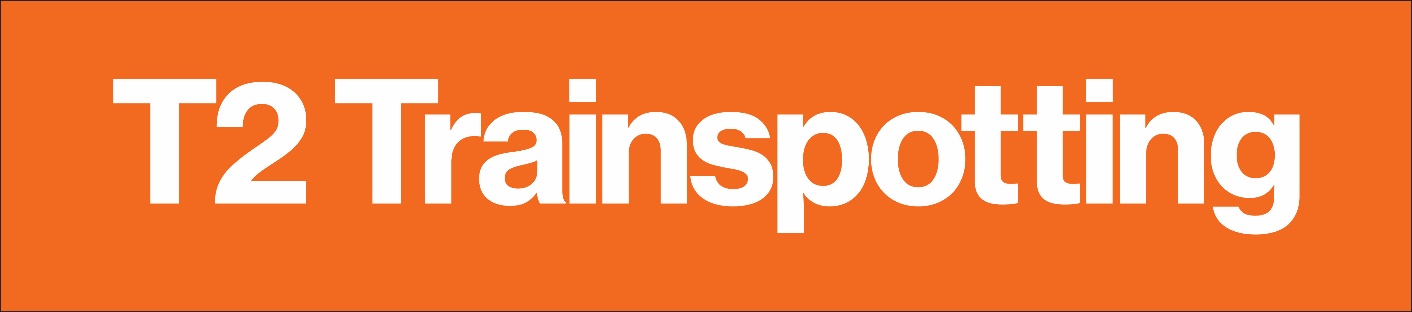 Gösterim Tarihi: 05 Mayıs 2017Dağıtım: Warner Bros.Yönetmen: Danny BoyleYazar: John HodgeFilmin Dayandığı Porno ve Trainspotting Romanlarının Yazarı: Irvıne Welsh Yapımcılar: Andrew Macdonald • Danny Boyle• Chrıstıan Colson • Bernıe BellewYönetici Yapımcılar: Irvıne Welsh • Allon ReıchGörüntü Yönetimi: Anthony Dod Mantle Bsc, DffKurgu: Jon HarrısYapım Tasarımı: Mark Tıldesley • Patrıck RolfeOrijinal Müzik: Rıck SmıthKostüm Tasarımı: Rachael Flemıng • Steven NobleSes Tasarımı: Glenn FreemantleCasting Yönetimi: Gaıl Stevens CSAOyuncular:Ewan McGregor, Ewen Bremner, Jonny Lee Miller, Robert CarlyleÖnce bir fırsat vardı...... sonra bir ihanet.Üzerinden yirmi yıl geçmiştir. Çok şey değişmiş, fakat bir o kadar şey de aynı kalmıştır. Mark Renton (Ewan McGregor) ev olarak tanımlayabildiği tek yere geri döner.Onu bekleyenler vardır: Spud, Sick Boy ve Begbie.Bekleyen başka eski dostlar da vardır: Keder, kayıp, neşe, intikam, nefret, dostluk, sevgi, özlem, korku, pişmanlık, diamorfin, kendini harap etme ve ölümcül tehlike; hepsi ona hoş geldin demek için sıraya girmiştirler ve dansa katılmaya hazırdırlar.T2 Trainspotting Oscar ödüllü yönetmen Danny Boyle’ı 1996 orijinal filminin oyuncu kadrosuyla yeniden bir araya getirdi.John Hodge bu filmin senaryosunu da Irvine Welsh’in Porno ve Trainspotting isimli kitaplarına dayanarak yazdı. Filmin yapımcılığını Andrew Macdonald, Boyle, Christian Colson ve Bernie Bellew üstlendi.